beau-babies baby massage classes are provided on a 1:1 basis in the comfort of your own home.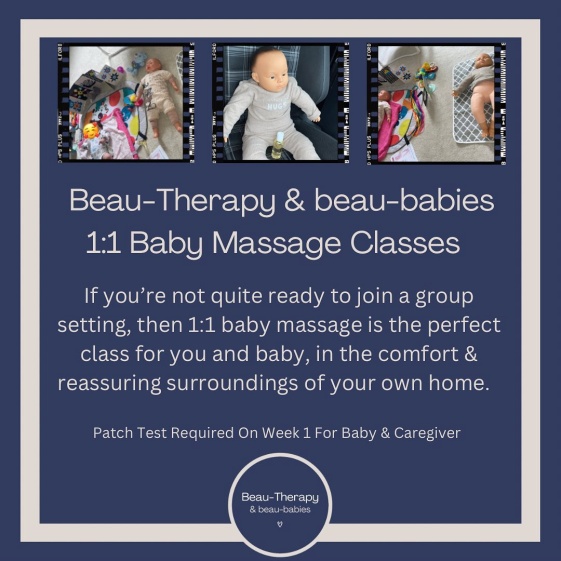 Or if you prefer a group setting, you can find us at either of the Kids Planet Nurseries below:Kids Planet Eccleshill – BD2Kids Planet Horsforth – LS18Kids Planet Pudsey – LS28Kids Planet Hall Lane – BD4Kids Planet Dudley Hill – BD4Kids Planet Clayton – BD7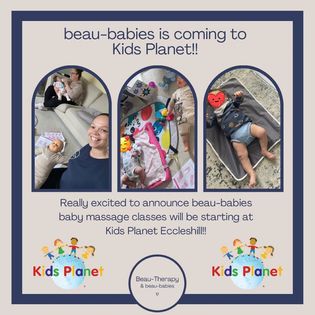 Weekly timetable to be confirmed – but if you’re interested in any of the above locations, please don’t hesitate to contact me on beautherapy.beaubabies@gmail.com